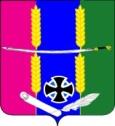 АДМИНИСТРАЦИЯ ВАСЮРИНСКОГО СЕЛЬСКОГО ПОСЕЛЕНИЯ ДИНСКОГО РАЙОНА ПОСТАНОВЛЕНИЕот 07.06.2019 г. 					                                 №148станица ВасюринскаяО проведении открытого конкурса по отбору специализированной службы по вопросам похоронного дела при погребении умерших на территории Васюринского сельского поселения Динского районаВ соответствии с Федеральными законами от 26 июля 2006 № 135-ФЗ «О защите конкуренции», от 06 октября 2003 № 131-ФЗ «Об общих принципах организации местного самоуправления в Российской Федерации», от 12 января 1996 № 8-ФЗ «О погребении и похоронном деле», законом Краснодарского края от 04 февраля 2004 № 666-КЗ «О погребении и похоронном деле в Краснодарском крае», Гражданским кодексом Российской Федерации, Уставом Васюринского сельского поселения Динского района,                        п о с т а н о в л я ю:Назначить организатором открытого конкурса по отбору специализированной службы по вопросам похоронного дела на территории Васюринского сельского поселения Динского района администрацию Васюринского сельского поселения Динского района.Утвердить конкурсную документацию по отбору специализированной службы по вопросам похоронного дела на территории Васюринского сельского поселения Динского района (приложение № 1).Утвердить состав конкурсной комиссии по организации и проведению конкурса по отбору специализированной службы по вопросам похоронного дела на территории Васюринского сельского поселения Динского района (приложение № 2).Провести конкурс по отбору специализированной службы по вопросам похоронного дела на территории Васюринского сельского поселения Динского района 12 июля 2019 года.Настоящее постановление опубликовать на официальном сайте администрации Васюринского сельского поселения Динского района– www.vasyurinskaya.ru Контроль за выполнением настоящего постановления возложить на заместителя главы Васюринского сельского поселения Динского района С.И. БутенкоНастоящее постановление вступает в силу со дня его подписания.Глава Васюринскогосельского поселения								Д.А. ПозовПРИЛОЖЕНИЕ № 1к постановлению администрацииВасюринского сельского поселения Динского районаот______________№_______КОНКУРСНАЯ ДОКУМЕНТАЦИЯпо отбору специализированной службы по вопросампохоронного дела на территорииВасюринского сельского поселения Динского районаст-ца Васюринская2019Содержание конкурсной документацииВведение             Общие положенияСпецификация оказываемых услугПредмет открытого конкурсаМесто оказания услугСроки оказания услугУсловия, объемы оказываемых услугТребования к качеству оказываемых услугТребования к содержанию и оформлению заявок на участие в конкурсе, инструкция по их подготовке Документы, предоставляемые участниками конкурсаОформление заявки на участие в конкурсеТребования по опечатыванию и маркировке конвертов с заявкамиТребования к участникам открытого конкурсаПорядок, место, сроки представления заявок на участие в конкурсе, их регистрацияФормы, порядок, дата начала и окончания срока предоставления  участникам конкурса разъяснений положений конкурсной документацииМесто, порядок, дата и время вскрытия конвертов с заявками на участие в конкурсеМесто, порядок, дата и время рассмотрения заявок на участие в конкурсеОценка и сопоставление заявокКритерии оценки заявок на участие в конкурсе Порядок оценки и сопоставления заявок на участие в конкурсе, подведение итоговПрисвоение статуса специализированной службы по результатам проведения конкурса и подписание договораТехническая частьОбразцы форм (приложения к конкурсной документации):Приложение № 1. Заявка на участие в конкурсеПриложение № 2. Форма описи документов, представляемых для участия в конкурсеПриложение № 3. Анкета претендентаПриложение № 4. Предложение о функциональных и качественных характеристиках работПриложение № 5. Сведения о наличии материально-технической базы, об осуществлении деятельности в качестве специализированной организации по оказанию ритуальных услугПриложение № 6. Сведения о кадровых ресурсахПриложение № 7. Уведомление об отзыве заявкиПриложение № 8. Проект договораВВЕДЕНИЕ
УВАЖАЕМЫЕ ДАМЫ И ГОСПОДА!Заказчик и организатор конкурса – Администрация Васюринского сельского поселения Динского района,приглашает всех заинтересованных лиц к участию в открытом конкурсе (далее – конкурс), информация о котором содержится в настоящей конкурсной документации.Адрес местонахождения и почтовый адрес: 353600, Россия, Краснодарский край, Динской район, ст. Васюринская, ул. Луначарского 94 А;адрес электронной почты: basurinskoesel@rambler.ru ; номер контактного телефона: тел/факс: 8(86162) 3-24-54 (приемная), 7-11-99 (специалист).Форма проведения – открытый конкурс.Конкурсная документацияпо отбору специализированной службы по вопросампохоронного дела на территорииВасюринского сельского поселения Динского района1. Общие положенияНастоящая Конкурсная документация определяет порядок проведения открытого конкурса по отбору специализированной службы по вопросам похоронного дела, оказывающей ритуальные услуги по погребению на территории Васюринского сельского поселения Динского района (далее - конкурс), подготовки конкурсной заявки и оформления документов, необходимых претендентам для участия в конкурсе.  Конкурс проводится с целью определения специализированной службы по вопросам похоронного дела на территории Васюринского сельского поселения Динского района, в соответствии с Федеральным законом Российской Федерации от 06.10.2003 года № 131-ФЗ «Об общих принципах организации местного самоуправления в Российской Федерации», Федеральным законом Российской Федерации от 12.01.1996 года № 8-ФЗ «О погребении и похоронном деле», Федеральным законом от 26 июля 2006 г.               № 135-ФЗ "О защите конкуренции", Гражданским кодексом Российской Федерации и другими нормативно-правовыми актами Российской Федерации, Краснодарского края и нормативными правовыми актами администрации Васюринского сельского поселения Динского района.Заявитель несет все расходы, связанные с подготовкой и подачей своей конкурсной заявки. Заказчик не имеет обязательств по этим расходам, независимо от изменений в процессе проведения и результатов конкурса.На официальном сайте администрации Васюринского сельского поселения Динского района – http://www.vasyurinskaya.ru/, в информационно-телекоммуникационной сети «Интернет», в разделе «Муниципальный заказ», «Конкурсы и аукционы», размещается извещение о проведении открытого конкурса и конкурсная документация. Также в указанном разделе будут размещаться все разъяснения, касающиеся положений настоящей конкурсной документации и все изменения и дополнения извещения и (или) конкурсной документации, в случае возникновения таковых. Кроме того, все изменения и дополнения будут публиковаться в газете «Трибуна». Все претенденты, официально получившие конкурсную документацию у организатора конкурса, уведомляются о внесенных изменениях и/или дополнениях в письменном виде или через факсимильную связь. Изменения и/или дополнения, внесенные в конкурсную документацию, также могут доводиться до претендентов по электронной почте, если претендент письменно выразит свое согласие на это и укажет адрес электронного почтового ящика.Участники конкурса, получившие конкурсную документацию не официально и (или) использующие конкурсную документацию с официального сайта должны самостоятельно отслеживать появление на официальном сайте и в официальном печатном издании информации об изменениях, дополнениях и разъяснениях конкурсной документации.По вопросам подачи заявок на участие в конкурсе обращаться в администрацию Васюринского сельского поселения Динского района по адресу: Краснодарский край, Динской район, ст. Васюринская, ул. Луначарского д. 94 А, каб. 10; отдел ЖКХ и ЗИО контактное лицо: Штуканева Алёна Николаевна Извещение о проведении открытого конкурса опубликовано в сети «Интернет».2. Спецификация оказываемых услуг2.1. Предмет открытого конкурса: отбор специализированной службы по вопросам похоронного дела на территории Васюринского сельского поселения Динского района.2.2. Место оказания услуг: общественное кладбище на территории Васюринского сельского поселения Динского района.2.3. Сроки оказания услуг: с даты заключения контракта до 30.06.2025 года.2.4. Условия, объемы оказываемых услуг:Специализированная служба по вопросам похоронного дела должна обеспечивать предоставление населению следующих услуг:2.4.1. выполнение работ по организации погребения умерших граждан с разрешения администрации Васюринского сельского поселения на общественном кладбище, расположенных на территории Васюринского сельского поселения и оформление в установленном порядке документов, необходимых для погребения; прием заказа и заключение договора на организацию похорон; перезахоронение с разрешения органов местного самоуправления; предоставление гробов и необходимых ритуальных принадлежностей; захоронение невостребованных тел умерших (погибших);2.4.2. оказание услуг согласно гарантированного перечня услуг по погребению, предоставляемого:- супругу, близким родственникам, иным родственникам, законному представителю или иному лицу, взявшему на себя обязанность осуществить погребение умершего, гарантируется оказание на безвозмездной основе: 1) оформление документов, необходимых для погребения; 2) предоставление и доставка гроба и других предметов, необходимых для погребения; 3) перевозка тела (останков) умершего на кладбище; 4) погребение. - при отсутствии супруга, близких родственников, иных родственников либо законного представителя умершего или при невозможности осуществить ими погребение, а также при отсутствии иных лиц, взявших на себя обязанность осуществить погребение, погребение умершего на дому, на улице или в ином месте после установления органами внутренних дел его личности; погребение умерших, личность которых не установлена органами внутренних дел: 1) оформление документов, необходимых для погребения; 2) облачение тела умершего (погибшего); 3) предоставление гроба; 4) перевозка тела (останков) умершего (погибшего) на кладбище; 5) погребение умершего (погибшего) (копка могилы, захоронение в могилу); 6) предоставление и установка похоронного регистрационного знака с надписью (фамилия, имя, отчество погребенного, даты его рождения и смерти). 2.4.3. исполнение волеизъявления умершего (погибшего), в случае отказа кого-либо из лиц, указанных в волеизъявлении, от его исполнения и отсутствии иного лица, взявшего на себя обязанность осуществить погребение умершего (погибшего);2.4.4. формирование и сохранность архивного фонда документов по приему и исполнению заказов на услуги по погребению умерших (погибших);2.4.5. учёт и контроль за захоронениями на территории кладбищ, ведение книги регистрации захоронений;2.4.6. оказание других видов ритуальных услуг в соответствии с действующим законодательством в области погребения и похоронного дела и нормативными правовыми актами Российской Федерации и администрации Васюринского сельского поселения.рекомендуемые услуги:- уход и содержание могил (по договору);- возможность кредитования и платежей в рассрочку;- заключение прижизненного договора на оказание ритуальных услуг.2.5. Требования к качеству оказываемых услуг: Качество оказываемых услуг должно соответствовать Федеральному закону от 12.01.1996 года № 8-ФЗ «О погребении и похоронном деле», Закону Краснодарского края от 04.02.2004 года № 666-ФЗ «О погребении и похоронном деле в Краснодарском крае», СанПиНу 2.1.2882-11 «Гигиенические требования к размещению, устройству и содержанию кладбищ, зданий и сооружений похоронного назначения», Правилам бытового обслуживания населения в Российской Федерации, утвержденным постановлением Правительства Российской Федерации от 15.08.1997 года    № 1025.3. Требования к содержанию и оформлению заявок на участие в конкурсе, инструкция по их подготовке3.1. Документы, предоставляемые участниками конкурсаДля участия в конкурсе Заявители представляют организатору конкурса следующие документы в одном экземпляре:3.1.1. заявку на участие в конкурсе, которая заполняется по форме в соответствии с приложением № 1 к настоящей документации (далее также - оригинал заявки на участие в конкурсе) и должна содержать следующие сведения и документы о заявителе, подавшем такую заявку: - фирменное наименование, сведения об организационно-правовой форме, о месте нахождения, почтовый адрес (для юридического лица);- фамилия, имя, отчество, паспортные данные, сведения о месте жительства (для физического лица), номер контактного телефона; - информация о финансовом состоянии участника (величина уставного капитала, объем реализации и себестоимость услуг по погребению за предыдущий год, прибыль и рентабельность по оказанным ритуальным услугам); - данные о производственной базе (наличие и мощность оборудования для изготовления ритуальных предметов); - данные о наличии и техническом состоянии специализированного автотранспорта (с приложением копии ПТС); - данные о наличии салонов-магазинов ритуальных услуг в собственности, хозяйственном ведении или по договору аренды; 3.1.2. полученную не ранее чем за шесть месяцев до дня размещения на официальном сайте администрации Васюринского сельского поселения http://www.vasyurinskaya.ru/ извещения о проведении открытого конкурса выписку из единого государственного реестра юридических лиц или нотариально заверенную копию такой выписки (для юридических лиц); полученную не ранее чем за шесть месяцев до дня размещения на официальном сайте администрации Васюринского сельского поселения http://www.vasyurinskaya.ru/ извещения о проведении открытого конкурса выписку из единого государственного реестра индивидуальных предпринимателей или нотариально заверенную копию такой выписки (для индивидуальных предпринимателей); копии документов, удостоверяющих личность (для иных физических лиц); надлежащим образом заверенный перевод на русский язык документов о государственной регистрации юридического лица или физического лица в качестве индивидуального предпринимателя в соответствии с законодательством соответствующего государства (для иностранных лиц), полученные не ранее чем за шесть месяцев до дня размещения на официальном сайте администрации Васюринского сельского поселения http://www.vasyurinskaya.ru/ извещения о проведении открытого конкурса;3.1.3. копии учредительных документов заявителя (для юридических лиц);3.1.4. данные об опыте работы по предмету контракта за два последних года;3.1.5. предложение о качестве работ, а также копии документов, подтверждающих соответствие работ, требованиям установленным в соответствии с законодательством Российской Федерации, если в соответствии с законодательством Российской Федерации установлены требования к таким работам (приложение № 4);3.1.6. документ о наличии материально – технической базы, об осуществлении деятельности в качестве специализированной организации по оказанию ритуальных услуг (приложение № 5) с приложением правоустанавливающих и/или правоподтверждающих документов;3.1.7. документ, содержащий сведения о кадровых ресурсах                 (приложение № 6);3.1.8. документ, подтверждающий полномочия лица на осуществление действий от имени заявителя;3.1.9. анкета участника (приложение № 3);Заявители могут для подтверждения своей деловой репутации представить отзывы и рекомендации от крупных заказчиков (при наличии), иные документы, подтверждающие квалификацию участника, в случае проведения конкурса на выполнение работ, оказание услуг (например, сертификаты, удостоверения качества, заверенные участником конкурса).3.2. Оформление заявки на участие в конкурсеВсе листы заявки на участие в конкурсе, все листы тома заявки на участие в конкурсе должны быть прошиты и пронумерованы. Заявка на участие в конкурсе и том заявки на участие в конкурсе должны содержать опись (приложение № 2) входящих в их состав документов, быть скреплены печатью участника (для юридических лиц) и подписаны участником или лицом, уполномоченным таким участником.Соблюдение заявителем указанных требований означает, что все документы и сведения, входящие в состав заявки на участие в конкурсе и тома заявки на участие в конкурсе, поданы от имени участника конкурса, а также подтверждает подлинность и достоверность представленных в составе заявки на участие в конкурсе и тома заявки на участие в конкурсе документов и сведений.Каждый Заявитель может подать только одну заявку на участие в конкурсе. В случае если Заявитель подает более одной заявки, все конкурсные заявки с его участием отклоняются, независимо от характера проведения и результатов конкурса. 3.3. Требования по опечатыванию и маркировке конвертов с заявкамиВышеуказанные документы представляются в запечатанном конверте. Претенденты должны выполнить следующие требования по опечатыванию и маркировке конвертов с конкурсными заявками:- заявка на участие в конкурсе подается в письменной форме на русском языке в запечатанном конверте;- заявка на участие в конкурсе и приложения к ней должны содержать все установленные настоящей конкурсной документацией сведения и документы;- сведения, которые содержатся в заявке на участие в конкурсе, не должны допускать двусмысленных толкований;- на конверте указывается наименование открытого конкурса, на участие в котором подается данная заявка;- заявитель вправе не указывать на таком конверте свое фирменное наименование, почтовый адрес (для юридического лица) или фамилию, имя, отчество, сведения о месте жительства (для физического лица).4. Требования к участникам открытого конкурсаДля участия в конкурсе допускаются организации, оказывающие услуги по вопросам похоронного дела населению Васюринского сельского поселения Динского района. Заявители, на имущество которых наложен арест и (или) их экономическая деятельность приостановлена, к участию в конкурсе не допускаются.К заявителям конкурса устанавливаются следующие требования:1) соответствие участников размещения заказа требованиям, предъявляемым законодательством Российской Федерации к лицам, осуществляющим выполнение работ, являющихся предметом настоящего конкурса;2) отсутствие проведения ликвидации участника размещения заказа - юридического лица и отсутствие решения Арбитражного суда о признании участника размещения – юридического лица, индивидуального предпринимателя банкротом и об открытии конкурсного производства;3) отсутствие приостановления деятельности участника размещения заказа в порядке, предусмотренном Кодексом Российской Федерации об административных правонарушениях, на день рассмотрения заявки;4) отсутствие у участника размещения заказа задолженности по начисленным налогам, сборам и иным обязательным платежам в бюджеты любого уровня или государственные внебюджетные фонды за прошедший календарный год, размер которой превышает двадцать пять процентов балансовой стоимости активов участника размещения заказа по данным бухгалтерской отчетности за последний завершенный отчетный период. Участник размещения заказа считается соответствующим установленному требованию в случае, если он обжалует наличие указанной задолженности в соответствии с законодательством Российской Федерации и решение по такой жалобе на день рассмотрения заявки на участие в аукционе не принято;5) отсутствие в реестре недобросовестных поставщиков сведений об участнике размещения заказа.При рассмотрении заявок на участие в конкурсе заявитель не допускается конкурсной комиссией к участию в конкурсе в случае:1) непредставления документов, определенных разделом 3 настоящей конкурсной документации, либо наличия в таких документах недостоверных сведений об участнике конкурса, о работах, об услугах, соответственно на поставку, выполнение, оказание которых размещается заказ;2) несоответствия заявки на участие в конкурсе требованиям данной конкурсной документации.Участники конкурса имеют право выступать в отношениях, связанных с конкурсом, как непосредственно, так и через своих представителей. Полномочия представителей участников конкурса подтверждаются доверенностью.В случае установления недостоверности сведений, содержащихся в документах, представленных Заявителем конкурса, либо установления фактов, указанных выше, Комиссия вправе отстранить такого участника от участия в конкурсе на любом этапе его проведения.5. Порядок, место, сроки представления заявок на участие в конкурсе, их регистрацияДля участия в конкурсе участник размещения заказа подает заявку на участие в конкурсе в письменном виде в запечатанных конвертах по форме, которая установлена в настоящей конкурсной документации. Заявки в форме электронного документа не принимаются. Прием заявок на участие в конкурсе производится конкурсной комиссией.Каждый конверт с заявкой на участие в конкурсе, поступивший в срок, указанный в конкурсной документации, регистрируется организатором в Журнале регистрации конкурсных заявок. Датой принятия заявки на участие в конкурсе считается дата регистрации заявления на участие в конкурсе.По требованию участника размещения заказа, подавшего конверт с заявкой на участие в конкурсе, организатор выдает расписку в получении конверта с такой заявкой с указанием даты и времени его получения.Участники конкурса, подавшие заявки на участие в конкурсе и организатор обязаны обеспечить конфиденциальность сведений, содержащихся в таких заявках до вскрытия конвертов с заявками на участие в конкурсе.Конкурсные заявки должны быть получены организатором конкурса по адресу: 353225, Краснодарский край, Динской р-н, Васюринская ст-ца, ул. Луначарского, 94/А кабинет № 10Дата начала и дата окончания срока подачи заявки: с 11.06.2019 года с 8.00 ч. до 12.00 ч. и с 13.00 ч. до 16.00 ч. (кроме выходных и праздничных дней), до 10.00 часов 12.07.2019 года.Комиссия открытого конкурса может, в случае необходимости, перенести окончательную дату подачи конкурсных заявок на более поздний срок, внеся поправку в извещение о проведении открытого конкурса и настоящую конкурсную документацию, в этом случае срок действия всех прав и обязанностей заказчика, организатора, комиссии заказа и претендента продлевается с учетом измененной окончательной даты.Все конкурсные заявки, полученные после срока приема конвертов с заявками, будут признаны не поступившими в срок. Эти заявки вскрываются и в тот же день такие заявки возвращаются Участникам открытого конкурса.Претендент может изменить или отозвать свою конкурсную заявку после ее подачи до истечения установленного срока представления конкурсных заявок. Такое изменение или уведомление об отзыве (приложение 7) действительно, если оно поступило организатору до истечения окончательного срока подачи заявок на участие в конкурсе, составлено в письменном виде и оформлено в соответствии с требованиями, предъявляемыми к заявкам на участие в конкурсе, настоящей документацией.Прием заявок на участие в конкурсе прекращается в день вскрытия конвертов с такими заявками. Непосредственно перед вскрытием конвертов с заявками на участие в конкурсе, но не раньше времени, указанного в извещении о проведении конкурса и конкурсной документации, конкурсная комиссия обязана объявить присутствующим при вскрытии таких конвертов на участие в конкурсе участникам размещения заказа о возможности подать заявки на участие в конкурсе или отозвать поданные заявки на участие в конкурсе.6. Формы, порядок, дата начала и окончания срока предоставления участникам конкурса разъяснений положений конкурсной документацииЛюбой участник конкурса вправе направить в письменной форме организатору запрос о разъяснении положений настоящей конкурсной документации по адресу: 353225, Краснодарский край, Динской р-н, Васюринская ст-ца, ул. Луначарского, 94/А  В течение 2 рабочих дней со дня поступления указанного запроса организатор письменно ответит на любой письменный запрос претендента, связанный с разъяснением конкурсной документации, если указанный запрос поступил к организатору не позднее чем за 5 дней до истечения срока подачи заявок на участие в конкурсе.В течение двух рабочих дней со дня поступления указанного запроса организатор направит в письменной форме или в форме электронного документа разъяснения положений конкурсной документации.Такое разъяснение также будет размещено заказчиком в информационно-телекоммуникационной сети «Интернет», на официальном сайте администрации Васюринского сельского поселения Динского района в разделе «Муниципальный заказ», «Конкурсы и аукционы», с указанием предмета запроса, но без указания участника от которого поступил запрос. Ответы на письменные запросы претендентов могут также высылаться по электронной почте, если претендент письменно выразит свое согласие на это и укажет свой электронный адрес. Письменные ответы на устные запросы претендентов не направляются.Организатор по собственной инициативе или в соответствии с запросом участника конкурса вправе принять решение о внесении изменений в конкурсную документацию не позднее чем за пять дней до даты окончания подачи заявок на участие в конкурсе. Изменение предмета конкурса не допускается. В течение пяти рабочих дней со дня принятия решения о внесении изменений в конкурсную документацию такие изменения опубликовываются и в течение одного дня размещаются организатором в порядке, установленном для опубликования и размещения извещения о проведении конкурса, и в течение двух рабочих дней направляются заказными письмами всем участникам конкурса, которым была предоставлена конкурсная документация. При этом срок подачи заявок на участие в конкурсе должен быть продлен так, чтобы со дня опубликования в официальном печатном издании и размещения на официальном сайте внесенных изменений в конкурсную документацию до даты окончания подачи заявок на участие в конкурсе такой срок составлял не менее чем 10 дней.При проведении открытого конкурса какие-либо переговоры организатора или конкурсной комиссии с участником конкурса не допускаются. В случае нарушения указанного положения конкурс может быть признан недействительным по иску заинтересованного лица в порядке, предусмотренном законодательством Российской Федерации.7. Место, порядок, дата и время вскрытия конвертов с заявками на участие в конкурсеВскрытие конвертов с зарегистрированными конкурсными заявками состоится в присутствии членов комиссии по размещению муниципального заказа, представителей участников конкурса, которые пожелают принять в этом участие.Место вскрытия конвертов с заявками: 353225, Краснодарский край, Динской р-н, Васюринская ст-ца, ул. Луначарского, 94/А кабинет № 10Дата вскрытия конвертов с заявками: 10.00 ч.  12.07.2019 г.Представители участников должны зарегистрироваться у секретаря Комиссии, представив доверенность и паспорт, о чем делается соответствующая запись в журнале, подтвердив тем самым свое присутствие.При вскрытии конвертов с конкурсными заявками будут объявлены следующие сведения:наименование (для юридического лица), фамилия, имя, отчество (для физического лица) и почтовый адрес каждого Заявителя;наличие сведений и документов, предусмотренных конкурсной документацией;условия исполнения обязанностей специализированной службы, указанные в заявках и являющиеся критерием оценки заявок на участие в конкурсе.Протокол вскрытия конвертов с заявками на участие в конкурсе ведется конкурсной комиссией и подписывается всеми присутствующими членами конкурсной комиссии и заказчиком, непосредственно после вскрытия конвертов с заявками на участие в конкурсе. Указанный протокол размещается комиссией в течение дня, следующего после дня подписания такого протокола в информационно-телекоммуникационной сети «Интернет», на официальном сайте администрации Васюринского сельского поселения Динского района в разделе «Муниципальный заказ», «Конкурсы и аукционы».Место, порядок, дата и время рассмотрения заявок на участие в конкурсеПосле вскрытия конвертов и оглашения заявок на участие в конкурсе конкурсная комиссия осуществляет рассмотрение заявок на участие в конкурсе в срок, не превышающий 10 рабочих дней со дня вскрытия конвертов с заявками на участие в конкурсе. Также комиссия рассматривает соответствие заявок на участие в конкурсе и соответствие участников требованиям, установленным конкурсной документацией.Место рассмотрения заявок: 353225, Краснодарский край, Динской р-н, Васюринская ст-ца, ул. Луначарского, 94/А кабинет № 10Дата и время рассмотрения заявок: 10.30 ч. 12.07.2019 г.	Комиссия отклоняет заявку на участие в конкурсе, если:участник конкурса не соответствует требованиям, установленным в Конкурсной документации;заявка на участие в конкурсе не отвечает требованиям, предусмотренным Конкурсной документацией;участник конкурса уличен в недобросовестных действиях.К недобросовестным действиям претендентов или участников относятся:1) предоставление недостоверных сведений и/или подложных документов;2) действия, которые выражаются в том, что участник прямо или косвенно предлагает любому должностному лицу заказчика, организатора или члену конкурсной комиссии, вознаграждение в любой форме в целях оказания воздействия на проведение процедуры открытого конкурса, совершение иного действия, принятие решения или применение какой-либо процедуры заказчиком, организатором.Комиссия на любом этапе проведения конкурса обязана отстранить участника конкурса от участия в конкурсе в случае выявления факта предоставления участником конкурса недостоверных сведений, о его соответствии установленным организатором конкурса требованиям.Заявки изучаются каждым членом конкурсной комиссии по размещению муниципального заказа с соблюдением требований конфиденциальности. Информация относительно изучения, разъяснения, оценки и сопоставления заявок на участие в конкурсе не подлежит разглашению участникам конкурса или иным лицам, которые официально не имеют отношения к этому процессу.Попытка участника повлиять на комиссию при обработке конкурсных заявок служит основанием для отклонения конкурсной заявки такого участника.Конкурсная комиссия должна изучить заявки на участие в конкурсе на предмет их полноты, наличия ошибок в расчетах, наличия всех подписей на документах, а также правильности оформления в целом.На основании результатов рассмотрения заявок на участие в конкурсе конкурсной комиссией принимается решение о допуске к участию в конкурсе Заявителя и о признании участником конкурса или об отказе в допуске такого Заявителя к участию в конкурсе в порядке и по основаниям, которые предусмотрены настоящей конкурсной документацией, а также оформляется протокол рассмотрения заявок на участие в конкурсе, который ведется конкурсной комиссией и подписывается всеми присутствующими на заседании членами конкурсной комиссии и заказчиком в день окончания рассмотрения заявок на участие в конкурсе.  Протокол должен содержать сведения об участниках, подавших заявки на участие в конкурсе, решение о допуске участника к участию в конкурсе и о признании его участником конкурса или об отказе в допуске участника к участию в конкурсе с обоснованием такого решения. Указанный протокол в день окончания рассмотрения заявок на участие в конкурсе размещается заказчиком на официальном сайте. В случае, если на основании результатов рассмотрения заявок на участие в конкурсе принято решение об отказе в допуске к участию в конкурсе всех Заявителей, подавших заявки на участие в конкурсе, или о допуске к участию в конкурсе и признании участником конкурса только одного Заявителя, подавшего заявку на участие в конкурсе, конкурс признается несостоявшимся. В случае, если конкурс признан несостоявшимся и только один Заявитель, подавший заявку на участие в конкурсе, признан участником конкурса, в течение десяти дней со дня подписания протокола рассмотрения Заказчик присваивает участнику статус специализированной службы по вопросам похоронного дела на территории Васюринского сельского поселения Динского района. Такой участник не вправе отказаться от исполнения обязанностей специализированной службы. Конкурсная комиссия вправе потребовать от участников разъяснения положений своей заявки на участие в конкурсе. Ответ на просьбу о разъяснении должен быть в письменной форме, при этом не должно поступать никаких просьб, предложений или разрешений на изменение конкурсной заявки. Разъяснения участников не могут изменять содержание заявок. Отказ участника представить комиссии разъяснения положений своей заявки на участие в конкурсе является основанием для ее отклонения.Оценка и сопоставление заявокОценка и сопоставление заявок на участие в конкурсе, поданных Заявителями, признанными участниками конкурса проводится в срок, не превышающий 10 дней со дня подписания протокола рассмотрения заявок на участие в конкурсе.В целях выявления лучших условий оказания услуг, в соответствии с критериями оценки заявок, конкурсная комиссия осуществляет путем сравнительного анализа оценку и сопоставление заявок на участие в конкурсе. Каждой заявке на участие в конкурсе комиссией по установленным критерием присваиваются балы. На основании результатов оценки и сопоставления заявок на участие в конкурсе каждой заявке, относительно других по мере уменьшения степени выгодности содержащихся в них условий исполнения присваивается порядковый номер. Заявке на участие в конкурсе, в которой присвоено большее количество баллов, присваивается первый номер. Победителем признается участник конкурса, который предложил лучшие условия оказания услуг и заявке на участие в конкурсе которого, присвоен первый номер. В случае если в нескольких заявках на участие в конкурсе содержатся одинаковые условия, меньший порядковый номер присваивается заявке на участие в конкурсе, которая поступила ранее других заявок на участие в конкурсе, содержащих такие условия.  Победителем конкурса признается участник конкурса, который предложил лучшие условия оказания услуг и заявке на участие в конкурсе которого присвоен первый номер.Критерии оценки заявок на участие в конкурсеПорядок оценки и сопоставления заявок на участие в конкурсе, подведение итоговКонкурсная комиссия осуществляет оценку и сопоставление заявок на участие в конкурсе в соответствии с критериями, которые установлены в пункте 10 настоящей конкурсной документации.Место подведения итогов конкурса: 353225, Краснодарский край, Динской р-н, Васюринская ст-ца, ул. Луначарского, 94/А кабинет № 10Дата и время подведения итогов конкурса: 15.00 ч. 12.07.2019 г.Для получения оценки (значения в баллах) по критерию (показателю) для каждой заявки вычисляется среднее арифметическое оценок в баллах, присвоенных всеми членами конкурсной комиссии по критерию (показателю). Для оценки заявки осуществляется расчет по максимальному количеству баллов. Присуждение каждой заявке порядкового номера по мере уменьшения степени выгодности содержащихся в ней условий исполнения контракта производится по результатам расчета итогового рейтинга по каждой заявке. Заявке, набравшей наибольший итоговый рейтинг, присваивается первый номер. Победителем конкурса признается участник конкурса, который предложил наилучшие условия оказания ритуальных услуг, отвечающих требованиям, предъявляемым к специализированным службам. При прочих равных условиях решающим критерием в пользу победителя является наличие материально-технической базы. Срок оценки и сопоставления заявок не должен превышать десяти дней со дня подписания протокола рассмотрения заявок.Конкурсная комиссия ведет протокол оценки и сопоставления заявок на участие в конкурсе с указанием: места, даты, времени проведения оценки и сопоставления заявок, информации об участниках и условиях конкурса, критериях оценки, наименования и почтовых адресов участников. Протокол подписывается всеми присутствующими членами конкурсной комиссии и заказчиком в течение дня, следующего после дня окончания проведения оценки и сопоставления заявок на участие в конкурсе. Протокол составляется в трех экземплярах, один из которых хранится у организатора, остальные по требованию участников, могут быть выданы на руки. Информация о победителе конкурса публикуется организатором в информационно-телекоммуникационной сети «Интернет», на официальном сайте администрации Васюринского сельского поселения в течение десяти дней со дня подписания протокола оценки и сопоставления заявок.Заказчик в течение десяти дней со дня подписания вышеуказанного протокола присваивает победителю открытого конкурса статус специализированной службы по оказанию ритуальных услуг по погребению на территории Васюринского сельского поселения Динского района Любой участник конкурса после размещения протокола оценки и сопоставления заявок на участие в конкурсе вправе направить в письменной форме запрос о разъяснении результатов конкурса. В течение пяти рабочих дней со дня поступления такого запроса комиссия представляет участнику конкурса в письменной форме соответствующие разъяснения.12. Присвоение статуса специализированной службыпо результатам проведения конкурса и подписание договораЗаказчик, в течение десяти дней со дня подписания протокола оценки и сопоставления заявок передает победителю конкурса один экземпляр протокола и копию нормативно – правового акта администрации Васюринского сельского поселения о присвоении статуса специализированной службы по вопросам похоронного дела на территории Васюринского сельского поселения Динского района.Договор с победителем конкурса должен быть заключен не менее чем через десять дней со дня подведения итогов конкурса и размещения протокола на сайте www.vasyurinskaya.ru.13.Техническая частьТехническое заданиеМесто выполнения работ: общественное кладбище на территории Васюринского сельского поселения.Выполнение работ осуществляется в соответствии с условиями договора и Техническим заданием на выполнение работ.Сроки (периоды) выполнения работ: C даты подписания контракта до 30.06.2025 года.Требования к выполняемым работам (услугам):1. Выполнение работ (оказание услуг) производить в соответствии с:- Федеральным законом от 12.01.1996 года № 8-ФЗ «О погребении и похоронном деле»;- Законом Краснодарского края от 04.02.2004 года № 666-ФЗ «О погребении и похоронном деле в Краснодарском крае»;- СанПиНом 2.1.2882-11 «Гигиенические требования к размещению, устройству и содержанию кладбищ, зданий и сооружений похоронного назначения»;- Правилам бытового обслуживания населения в Российской Федерации, утвержденным постановлением Правительства Российской Федерации от 15.08.1997 года № 1025.2. Специализированная служба:2.1. Выполняет работы по организации погребения умерших граждан с разрешения администрации Васюринского сельского поселения на общественном кладбище, расположенных на территории Васюринского сельского поселения и оформляет в установленном порядке документы, необходимые для погребения; принимает заказы и заключает договора на организацию похорон; осуществляет перезахоронение с разрешения органов местного самоуправления; предоставляет гробы и необходимые ритуальные принадлежности; осуществляет захоронение невостребованных тел умерших (погибших);2.2. Повышает качество, совершенствует и расширяет перечень услуг по погребению умерших.2.3. Обеспечивает предоставление гарантированного перечня услуг по погребению на безвозмездной основе по первому требованию супруга, близких родственников, иных родственников, законного представителя умершего или иного лица, взявшего на себя обязанность осуществить погребение умершего гражданина. Показатели качества устанавливаются администрацией Васюринского сельского поселения. Стоимость услуг, предоставляемых согласно гарантированному перечню услуг по погребению, определяется органом местного самоуправления по согласованию с соответствующими отделениями Пенсионного фонда Российской Федерации по Краснодарскому краю, Фонда социального страхования Российской Федерации и Департаментом цен и тарифов Краснодарского края, и возмещается специализированной службе по вопросам похоронного дела в десятидневный срок со дня обращения этой службы за счет средств, предусмотренных федеральным законодательством. Порядок возмещения специализированным службам по вопросам похоронного дела стоимости услуг, предоставляемых согласно гарантированному перечню услуг по погребению, в части, финансируемой за счет средств краевого бюджета, определяется органом исполнительной власти Краснодарского края в сфере жилищно-коммунального хозяйства.Услуги по погребению, предоставляемые сверх гарантированного перечня, оплачиваются за счет средств лиц, взявших на себя обязанности по погребению умершего гражданина и возмещению не подлежат.3. Специализированная служба по вопросам похоронного дела должна обеспечивать предоставление населению следующих услуг:1. Гарантированный перечень услуг по погребению, предоставляемый:1.1. Супругу, близким родственникам, иным родственникам, законному представителю или иному лицу, взявшему на себя обязанность осуществить погребение умершего гарантируется оказание на безвозмездной основе:1) оформление документов, необходимых для погребения;2) предоставление и доставка гроба и других предметов, необходимых для погребения;3) перевозка тела (останков) умершего на кладбище;4) погребение.1.2. При отсутствии супруга, близких родственников, иных родственников либо законного представителя умершего или при невозможности осуществить ими погребение, а также при отсутствии иных лиц, взявших на себя обязанность осуществить погребение, погребение умершего на дому, на улице или в ином месте после установления органами внутренних дел его личности; погребение умерших, личность которых не установлена органами внутренних дел:1) оформление документов, необходимых для погребения;2) облачение тела умершего (погибшего);3) предоставление гроба;4) перевозка тела (останков) умершего (погибшего) на кладбище;5) погребение умершего (погибшего) (копка могилы, захоронение в могилу);6) предоставление и установка похоронного регистрационного знака с надписью (фамилия, имя, отчество погребенного, даты его рождения и смерти).2. исполнение волеизъявления умершего (погибшего), в случае отказа кого-либо из лиц, указанных в волеизъявлении, от его исполнения и отсутствии иного лица, взявшего на себя обязанность осуществить погребение умершего (погибшего);3. формирование и сохранность архивного фонда документов по приему и исполнению заказов на услуги по погребению умерших (погибших);4. учёт и контроль за захоронениями на территории кладбища, ведение книги регистрации захоронений;5. оказание других видов ритуальных услуг в соответствии с действующим законодательством в области погребения и похоронного дела и нормативными правовыми актами Российской Федерации и администрации Васюринского сельского поселения.рекомендуемые услуги:- уход и содержание могил (по договору);- возможность кредитования и платежей в рассрочку;- заключение прижизненного договора на оказание ритуальных услуг.4. Специализированная служба по вопросам похоронного дела должна разместить в помещении специализированной службы в доступном месте следующую информацию:- порядок работы общественных кладбищ, расположенных на территории Васюринского сельского поселения, и порядок их содержания; - извлечение (выписка) из Федерального закона от 12.01.1996 года № 8 «О погребении и похоронном деле» и Федерального закона от 07.02.1992 года № 2300-I «О защите прав потребителей»; - наименование стандартов, обязательным требованиям которых должно соответствовать качество изделий, услуг и обслуживания потребителей, а также гарантийные обязательства; - прейскуранты на услуги и предметы ритуала;- образцы, проспекты рекомендуемых потребителю изготавливаемых и реализуемых изделий; - образцы типовых документов, удостоверяющих прием заказа исполнителем и оплату услуг потребителем; - гарантированный перечень услуг по погребению на безвозмездной основе для всех категорий граждан и дополнительный перечень услуг, предоставляемых за дополнительную плату; - режим работы предприятия, фамилии и телефоны должностных лиц, отвечающих за качество и сроки предоставляемых услуг; - документы о государственной регистрации.5. Специализированная служба по вопросам похоронного дела должна обеспечить следующее:- соответствие существующим стандартам и наличие необходимых сертификатов качества на используемые сырье и материалы изготавливаемой и реализуемой продукции; - гарантии исполнения волеизъявления умерших граждан в соответствии с национальными традициями и обычаями на кладбищах и захоронениях;- рациональный режим природопользования, правила безопасности производства, соблюдение санитарно-гигиенических норм и требований по защите здоровья людей; - содержание территории кладбищ в соответствии с правилами и нормами: организация сбора и вывоза мусора, опиловка, валка, уборка деревьев, обкос кладбища и прилегающей к нему территории, круглосуточную охрану кладбища и поддержание в надлежащем виде зоны противопожарной безопасности.Специализированная служба:- устраняет выявленные недостатки за свой счет в случае некачественного выполнения услуг и приносит извинения заказчику услуги в течение трех суток;- имеет вывеску со следующей информацией: полное наименование, место нахождения, профиль и режим работы организации;- участвует в городских программах и мероприятиях, связанных с благоустройством мест захоронений и проведением работ по подготовке (уборке) муниципальных кладбищ к государственным, религиозным, городским праздникам и другим торжественным мероприятиям.Приложение № 1к Конкурсной документации ЗАЯВКА НА УЧАСТИЕ В КОНКУРСЕИзучив конкурсную документацию и извещение открытого конкурса по отбору специализированной службы, оказывающей ритуальные услуги по погребению на территории Васюринского сельского поселения Динского района, а также применимое к данному конкурсу законодательство и нормативно-правовые акты _______________________________________________________________________________________________________________________________________________________________________________________________________________________________________________________________                                                                       (наименование участника)в лице, __________________________________________________________________________________________________________________________________________________________________________(наименование должности, Ф.И.О. руководителя, уполномоченного лица для  юридического лица)сообщает о согласии участвовать в конкурсе на условиях, установленных конкурсной документацией, а также извещение к открытому конкурсу, и направляет настоящую заявку.2. Мы согласны оказывать ритуальные услуги по погребению на территории Васюринского сельского поселения Динского района на следующих условиях:	2.1. Место выполнения работ:_________________________________________________	2.2. Сроки выполнения работ:________________________________________________	2.3. Форма оплаты:__________________________________________________________	2.4. Условия, объемы оказываемых услуг:_________________________________________	2.5. Дополнительные предложения: ___________________________________________3. Если наши предложения, изложенные выше, будут приняты, мы берем на себя обязательство выполнить работы в полном объеме и в соответствии с требованиями конкурсной документации.4. Сообщаем, что мы (я) _____________________________________________________________________________________              (наименование организации- участника, индивидуального предпринимателя)не находимся в стадии проведения ликвидации Участника - юридического лица и в отношении нас отсутствует решение арбитражного суда о признании банкротом или открытии конкурсного производства, наша деятельность не приостановлена в порядке, предусмотренном Кодексом Российской Федерации об административных правонарушениях, на день рассмотрения заявки на участие в конкурсе, Сообщаем, что у нас (меня)_____________________________________________________________      (наименование организации- участника, индивидуального предпринимателя)отсутствует задолженность по начисленным налогам, сборам и иным обязательным платежам в бюджеты любого уровня или государственные внебюджетные фонды за прошедший календарный год, размер которой превышает _________ процентов балансовой стоимости активов по данным бухгалтерской отчетности за последний завершенный отчетный период. Настоящим гарантируем достоверность представленной нами в заявке информации и подтверждаем право комиссии по размещению муниципального заказа, не противоречащее требованию формирования равных для всех участников конкурса условий, запрашивать у нас, в уполномоченных органах власти и у упомянутых в нашей заявке юридических и физических лиц информацию, уточняющую представленные нами в ней сведения, в том числе сведения о соисполнителях.5. Сообщаем, что для оперативного уведомления нас по вопросам организационного характера и взаимодействия с уполномоченным органомнами уполномочен _______________________________________ (контактная информация уполномоченного лица).Все сведения о проведении конкурса просим сообщать указанному уполномоченному лицу.6. Указать является ли (наименование организации- участника, индивидуального предпринимателя) субъектом малого предпринимательства либо нет___________________.7. Юридический и фактический адреса/ место жительства, телефон, факс: ____________________________________________________________________________________банковские реквизиты: __________________________________________________________________8. Корреспонденцию в наш адрес просим направлять по адресу:______________________________.9. К настоящей заявке прилагаются документы согласно описи  на _____стр.10. Дата составления «___» ____________20___ года.Руководитель организации (должность):      _______________________                        (Ф.И.О)                                                                                              (подпись)М.П.Приложение № 2к Конкурсной документации ФОРМА ОПИСИ ДОКУМЕНТОВ, ПРЕДСТАВЛЯЕМЫХ ДЛЯ УЧАСТИЯ В КОНКУРСЕОПИСЬ ДОКУМЕНТОВ Настоящим ________________________________________________ подтверждает, что для участия в                                 (наименование участника)открытом конкурсе по оказанию услуг  ______________________________________________направляются нижеперечисленные документы:Указанная форма заполняется участником самостоятельно согласно представляемым документам, входящим в состав заявки.___________________________(Ф.И.О. должность)м.п.Приложение № 3к Конкурсной документации АНКЕТА ПРЕТЕНДЕНТАОбщие сведения о претенденте на участие в конкурсе на ____________________________________________В подтверждение деловой репутации и финансовой устойчивости, а также отсутствия задолженности по начисленным налогам, сборам и иным обязательным платежам в бюджеты любого уровня или государственные внебюджетные фонды по усмотрению участника заказа могут быть представлены:Формы № 1 «Бухгалтерский баланс» и № 2 «Отчет о прибылях и убытках» за предыдущий год и последний отчетный период отчетного года, с отметкой налоговой инспекции и заверенные печатью организации;Акт сверки, выданный ИФНС о состоянии расчетов с бюджетами всех уровней и внебюджетными фондами за последний отчетный период, заверенный печатью организации.Согласие на обмен информацией, требующей письменной формы, в электронном виде посредством электронной почты:Мы согласны/не согласны (нужное подчеркнуть) обмениваться с организатором конкурса информацией, требующей письменной формы, в электронном виде посредством электронной почты.Подпись руководителя: ___________________________________ / ______________________________	М.П.	                      /И.О. Фамилия/Дата: «______» ____________________ 20___ г.Приложение № 4к Конкурсной документации ФОРМА №4ПРЕДЛОЖЕНИЕ О ФУНКЦИОНАЛЬНЫХ И КАЧЕСТВЕННЫХ ХАРАКТЕРИСТИКАХ РАБОТ.На бланке организации						Руководитель организации                  _____________________   (Фамилия И.О.)М.П.                                                                                                          (подпись)Внимание! Форма должна быть заполнена в соответствии со Спецификацией оказываемых услуг (РАЗДЕЛ № 2 КОНКУРСНОЙ ДОКУМЕНТАЦИИ) по всем видам гарантированного перечня услуг.Приложение № 5к Конкурсной документации ФОРМА №5СВЕДЕНИЯ о наличии материально-технической базы,об осуществлении деятельности в качестве специализированной организации по оказанию ритуальных услугНаименование участника конкурса______________________________________________________________Примечание: - все пункты, указанные в данной форме, являются обязательными для заполнения участником.- участник должен приложить любые правоустанавливающие документы, в подтверждение данных, представленных в настоящей форме.Руководитель организации _____________________ (Фамилия И.О.)М.П.                                                                           (подпись)Приложение № 6к Конкурсной документации ФОРМА №6На бланке организацииНаименование участника конкурса _____________________________________________________________СВЕДЕНИЯ О КАДРОВЫХ РЕСУРСАХРуководитель организации _____________________ (Фамилия И.О.)М.П.                                                                           (подпись)Приложение № 7к Конкурсной документации Форма № 7УВЕДОМЛЕНИЕ ОБ ОТЗЫВЕ ЗАЯВКИ НА УЧАСТИЕ В КОНКУРСЕ
№_______                                                                                «___»______20__ г.
Уведомление об отзыве Заявки на участие в Конкурсе №_____
Уважаемые господа!
Настоящим письмом (наименование организации – для юридических лиц или Ф.И.О.- для физических лиц, индивидуальных предпринимателей) уведомляет Вас об отзыве своей Заявки на участие в Конкурсе № ______
С уважением, _____________________________________________
Руководитель ____________________
                     (подпись, расшифровка подписи)Приложение № 8к Конкурсной документации Проект договораДОГОВОРна оказание услуг по вопросам похоронного дела на территории Васюринского сельского поселения Динского района.ст. Васюринская                                                                                                        «___»_______20__г.Администрация Васюринского сельского поселения Динского района, именуемая в дальнейшем «Заказчик», в лице главы Васюринского сельского поселения Динского района______________________________, действующего на основании Устава, с одной стороны, и _______________, именуемый в дальнейшем «Исполнитель», в лице ______________, действующего на основании ____________, с другой стороны, заключили настоящий договор (далее по тексту - Договор) о нижеследующем:ПРЕДМЕТ ДОГОВОРА1.1. Настоящий Договор заключается в результате подведения итогов открытого конкурса, на основании протокола конкурсной комиссии по отбору специализированной службы по вопросу похоронного дела на территории Васюринского сельского поселения Динского района от  «___»_______20__г.  №___.1.2. Исполнитель принимает на себя полномочия специализированной службы по вопросам похоронного дела на территории Васюринского сельского поселения Динского района и обязуется осуществлять захоронения и оказывать ритуальные услуги в соответствии со статьями 5, 9, 12, 15 Закона Краснодарского края от 04.02.2004 года. № 666-КЗ «О погребении и похоронном деле в Краснодарском крае», Правилами бытового обслуживания населения в Российской Федерации, утвержденными Постановлением Правительства Российской Федерации от 15.08.1997 г. № 1025, а также Федеральным законом от 12.01.1996 года № 8-ФЗ «О погребении и похоронном деле» и СанПиНом 2.1.2882-11 «Гигиенические требования к размещению, устройству и содержанию кладбищ, зданий и сооружений похоронного назначения».1.3. Специализированная служба по вопросам похоронного дела должна обеспечивать предоставление населению следующих услуг:1.3.1. выполнение работ по организации погребения умерших граждан с разрешения администрации Васюринского сельского поселения на общественном кладбище, расположенных на территории Васюринского сельского поселения и оформление в установленном порядке документов, необходимых для погребения; прием заказа и заключение договора на организацию похорон; перезахоронение с разрешения органов местного самоуправления; предоставление гробов и необходимых ритуальных принадлежностей; захоронение невостребованных тел умерших (погибших);1.3.2. оказание услуг согласно гарантированного перечня услуг по погребению, предоставляемого:- супругу, близким родственникам, иным родственникам, законному представителю или иному лицу, взявшему на себя обязанность осуществить погребение умершего.- при отсутствии супруга, близких родственников, иных родственников либо законного представителя умершего или при невозможности осуществить ими погребение, а также при отсутствии иных лиц, взявших на себя обязанность осуществить погребение, погребение умершего на дому, на улице или в ином месте после установления органами внутренних дел его личности; погребение умерших, личность которых не установлена органами внутренних дел.1.3.3. исполнение волеизъявления умершего (погибшего), в случае отказа кого-либо из лиц, указанных в волеизъявлении, от его исполнения и отсутствии иного лица, взявшего на себя обязанность осуществить погребение умершего (погибшего);1.3.4. формирование и сохранность архивного фонда документов по приему и исполнению заказов на услуги по погребению умерших (погибших);1.3.5. учёт и контроль за захоронениями на территории кладбища, ведение книги регистрации захоронений;1.3.6. оказание других видов ритуальных услуг в соответствии с действующим законодательством в области погребения и похоронного дела и нормативными правовыми актами Российской Федерации и администрации Васюринского сельского поселения.рекомендуемые услуги:- уход и содержание могил (по договору);- возможность кредитования и платежей в рассрочку;- заключение прижизненного договора на оказание ритуальных услуг.ОКАЗАНИЕ УСЛУГ2.1. Оказание услуг по настоящему Договору производится силами, средствами и транспортом Исполнителя.2.2. При оказании услуг стороны обязуются принимать во внимание рекомендации, предлагаемые друг другу по предмету настоящего Договора, немедленно информировать друг друга о затруднениях, препятствующих выполнению работ в установленный срок.2.3. Срок предоставления услуг: по 30.06.2025 года.СТОИМОСТЬ УСЛУГ3.1. Стоимость услуг по погребению, указанных в подпункте 1.3.2 пункта 1.3 настоящего Договора, определяется Советом Васюринского сельского поселения Динского района по согласованию с отделением Пенсионного фонда Российской Федерации и Фондом социального страхования Российской Федерации, а также органом исполнительной власти Краснодарского края  в сфере государственного регулирования тарифов и возмещается специализированной службе по вопросам похоронного дела в десятидневный срок со дня обращения этой службы за счет средств краевого бюджета.ОБЯЗАННОСТИ ИСПОЛНИТЕЛЯ4.1. Исполнитель обязан:4.1.1.Обеспечивать своевременное и качественное выполнение работ по настоящему Договору в соответствии с Законом Краснодарского края от 04.02.2004 года. № 666-КЗ «О погребении и похоронном деле в Краснодарском крае», Правилами бытового обслуживания населения в Российской Федерации, утвержденными Постановлением Правительства Российской Федерации от 15.08.1997 г. № 1025, а также Федеральным законом от 12.01.1996 года № 8-ФЗ «О погребении и похоронном деле» и СанПиНом 2.1.2882-11 «Гигиенические требования к размещению, устройству и содержанию кладбищ, зданий и сооружений похоронного назначения».4.1.2.В полном объеме предоставлять гарантированный перечень по оказанию ритуальных услуг на безвозмездной основе. 4.1.3.В течение 4 (четырех) суток с момента получения уведомления из отделов ЗАГС о полном оформлении документов производить захоронения умерших (погибших) граждан, указанных в пп.1.3.2. настоящего договора.4.1.4.Предупредить Заказчика о независящих от Исполнителя обстоятельствах, которые могут создать невозможность их завершения в установленный срок.4.1.5. Нести ответственность за выполнение при производстве работ правил охраны труда, технике безопасности и противопожарной безопасности.4.1 6. С момента оказания услуг и до их завершения вести надлежащим образом оформленную документацию по учету оказанных услуг.4.1.7. До начала работ осуществлять проверку сертификатов и соответствия им качества приобретаемых материалов.4.1.8. Вести регистрацию захоронений на территории кладбищ Васюринского сельского поселения Динского района в соответствии с требованиями законодательства РФ.4.1.9. Не допускать не санкционированных захоронений на территории кладбищ.4.1.10. В течение 10 дней с момента заключения настоящего Договора довести до населения Васюринского сельского поселения Динского района через СМИ информацию о предоставлении данного вида услуг с указанием часов приема, адресов и контактных телефонов Исполнителя.4.1.11. Исполнять указания Заказчика, связанные с предметом настоящего Договора, а также в срок, установленный предписанием Заказчика, своими силами и за свой счет устранять обнаруженные недостатки в выполненной работе или иные отступления от условий настоящего Договора.4.1.12.Участвовать во всех проверках и инспекциях, проводимых Заказчиком по исполнению условий настоящего Договора.4.1.13. Обеспечить Заказчику возможность контроля и надзора за ходом выполнения работ, качеством используемых материалов, в том числе беспрепятственно допускать его представителей к любому элементу объекта (в рамках настоящего Договора), предъявлять по требованию Заказчика исполнительную документацию.4.1.14. По требованию Заказчика предоставлять сертификаты соответствия на материалы и изделия, используемые для оказания услуг по настоящему Договору.4.1.15 Специализированная служба по вопросам похоронного дела должна разместить в помещении специализированной службы в доступном месте следующую информацию:- порядок работы общественных кладбищ, расположенных на территории Васюринского сельского поселения, и порядок их содержания; - извлечение (выписка) из Федерального закона от 12.01.1996 года № 8 «О погребении и похоронном деле» и Федерального закона от 07.02.1992 года № 2300-I «О защите прав потребителей»; - наименование стандартов, обязательным требованиям которых должно соответствовать качество изделий, услуг и обслуживания потребителей, а также гарантийные обязательства; - прейскуранты на услуги и предметы ритуала;- образцы, проспекты рекомендуемых потребителю изготавливаемых и реализуемых изделий; - образцы типовых документов, удостоверяющих прием заказа Исполнителем и оплату услуг потребителем; - гарантированный перечень услуг по погребению на безвозмездной основе для всех категорий граждан и дополнительный перечень услуг, предоставляемых за дополнительную плату; - режим работы предприятия, фамилии и телефоны должностных лиц, отвечающих за качество и сроки предоставляемых услуг; - документы о государственной регистрации.4.1.16 Специализированная служба по вопросам похоронного дела должна обеспечить следующее:- соответствие существующим стандартам и наличие необходимых сертификатов качества на используемые сырье и материалы изготавливаемой и реализуемой продукции; - гарантии исполнения волеизъявления умерших граждан в соответствии с национальными традициями и обычаями на кладбищах и захоронениях;- рациональный режим природопользования, правила безопасности производства, соблюдение санитарно-гигиенических норм и требований по защите здоровья людей; - содержание территории кладбищ в соответствии с правилами и нормами: организация сбора и вывоза мусора, опиловка, валка, уборка деревьев, обкос кладбища и прилегающей к нему территории, круглосуточную охрану кладбища и поддержание в надлежащем виде зоны противопожарной безопасности.- устранение выявленных недостатков за свой счет в случае некачественного выполнения услуг и принесение извинений заказчику услуги в течение трех суток;- участие в муниципальных программах и мероприятиях, связанных с благоустройством мест захоронений и проведением работ по подготовке (уборке) муниципальных кладбищ к государственным, религиозным, городским праздникам и другим торжественным мероприятиям.4.1.17. Выполнять иные обязанности, предусмотренные законодательством Российской Федерации и настоящим Договором.ОБЯЗАННОСТИ И ПРАВА ЗАКАЗЧИКА5.1.	Заказчик обязан:5.1.1.Осуществлять контроль за исполнением Исполнителем условий настоящего Договора.5.1.2. При обнаружении в ходе оказания услуг отступлений от условий настоящего Договора, которые могут ухудшить качество выполненных работ или иных недостатков, немедленно заявить об этом Исполнителю в письменной форме, назначить срок их устранения.5.1.3 Оказывать содействие в решении вопросов, затрагиваемых настоящим Договором в течение всего срока действия Договора, при возникновении таких вопросов.5.2.	Заказчик вправе:5.2.1. Заказчик или уполномоченные им лица имеют право производить любые измерения, отборы образцов для контроля за качеством работ, выполненных по Договору, материалов, а также осуществлять выборочно или в полном объеме контроль за ходом выполнения работ.5.2.2. Представитель Заказчика имеет право отдавать распоряжения о запрещении применения технологий, материалов, не обеспечивающих требуемый уровень качества предоставляемых услуг.5.2.3. Заказчик вправе потребовать от Исполнителя предоставления сертификатов соответствия на материалы и изделия, используемые для оказания услуг по настоящему Договору.ОТВЕТСТВЕННОСТЬ СТОРОН6.1. За невыполнение или ненадлежащее выполнение обязательств по настоящему Договору виновная сторона несет ответственность в соответствии с действующим законодательством Российской Федерации.6.2. Для целей настоящего Договора работы и услуги считаются невыполненными или оказанными с ненадлежащим качеством если:- набор работ и предметов похоронного ритуала не соответствует установленному гарантированному перечню услуг по погребению;- работы и услуги выполняются с нарушением требований Закона Краснодарского края от 04.02.2004 года № 666-КЗ «О погребении и похоронном деле в Краснодарском крае», Правил бытового обслуживания населения в Российской Федерации, утвержденных Постановлением Правительства Российской Федерации от 15.08.1997 г. № 1025, а также Федерального закона от 12.01.1996 года № 8-ФЗ «О погребении и похоронном деле» и СанПиНа 2.1.2882-11 «Гигиенические требования к размещению, устройству и содержанию кладбищ, зданий и сооружений похоронного назначения»;- работы и услуги выполнятся или оказываются с нарушением установленных действующим законодательством сроков.6.3.Исполнитель в соответствии с законодательством РФ несет полную материальную ответственность в случае причиненных Заказчику убытков, ущерба его имуществу, явившихся причиной неправомерных действий (бездействия) Исполнителя.6.4. Стороны устанавливают, что все возможные претензии по настоящему Договору должны быть рассмотрены ими в течение 5 (пяти) дней с момента получения претензии.6.5. Все споры между сторонами, по которым не было достигнуто соглашение, разрешаются в соответствии с законодательством РФ.6.6. Исполнитель несет риск случайной гибели или случайного повреждения имущества Заказчика.ФОРС-МАЖОР7.1. Ни одна из сторон не будет нести ответственности за полное или частичное неисполнение своих обязательств, если их неисполнение будет являться следствием обстоятельств непреодолимой силы, возникающих после его заключения, в результате событий чрезвычайного характера, наступления которых сторона, не исполнившая обязательств полностью или частично, не могла ни предвидеть, ни предотвратить разумными методами.7.2. Сторона, для которой стало невозможным исполнить обязательства по настоящему Договору, должна в пятидневный срок известить о них в письменном виде другую сторону с приложением соответствующих доказательств.СРОК ДЕЙСТВИЯ ДОГОВОРА И ИНЫЕ УСЛОВИЯ8.1. Договор вступает в силу с даты подписания договора до 30.06.2025 года.8.2. Договор может быть расторгнут досрочно по согласию сторон, либо в одностороннем порядке по требованию одной из сторон при условии предупреждения об этом другой стороны не менее чем за 30 дней до даты расторжения договора.8.3. Настоящий Договор составлен в двух экземплярах, имеющих равную юридическую силу, по одному экземпляру для каждой из сторон.8.4. Все изменения и дополнения к настоящему Договору действительны, если они совершены в письменной форме и подписаны всеми сторонами.9.	ЮРИДИЧЕСКИЕ АДРЕСА И БАНКОВСКИЕ РЕКВИЗИТЫ СТОРОНСпециалист отдела ЖКХ и ЗИО администрации Васюринского сельского поселения				А.Н. ШтуканеваПРИЛОЖЕНИЕ № 2УТВЕРЖДЕНпостановлением администрации         Васюринского сельского поселения Динского районаот____________ № _______СОСТАВ конкурсной комиссии по организации и проведению конкурса по отбору специализированной службы по вопросам похоронного дела на территории Васюринского сельского поселения Динского районаСпециалист отдела ЖКХ и ЗИО администрации Васюринского сельского поселения				А.Н. ШтуканеваДаты начала и окончания срока предоставления участникам
размещения заказа разъяснений положений конкурсной документациис 11 июня 2019 г.
по 11 июля 2019 г.№ п/пКритерии оценкиКоличество баллов по критерию1.Наличие помещения для приема заявок (на основании правоустанавливающего документа на помещение или договора аренды)10 баллов (максимальное количество баллов – 10)2.Наличие персонала для выполнения работ (оказания услуг) (на основании трудового договора)5 баллов за каждого работающего (максимальное количество баллов – 50)3.Наличие транспорта для предоставления услуг по захоронению (на основании правоустанавливающего документа на транспортное средство или договора аренды):5 баллов за каждую единицу техники (максимальное количество баллов – 15)3.1.специализированный транспорт (собственность) для перевозки гроба (катафалк)10 баллов за каждую единицу техники (максимальное количество баллов – 30)3.2.аренда (или иное право пользования) специализированного транспорта для перевозки гроба (катафалк)5 баллов за каждую единицу техники (максимальное количество баллов – 15)4.Предоставление дополнительных бесплатных услуг, не входящих в гарантированный перечень5 баллов за каждую дополнительную услугу (максимальное количество баллов – 15)5.Наличие опыта работы в качестве специализированной организации по оказанию ритуальных услуг не менее 2 года (наличие документов на оказание услуг по погребению, подтверждающих опыт работы)10 баллов, плюс 5 баллов за каждый последующий год (максимальное количество баллов – 40)№№ п\пНаименованиеКол-востраниц1Другие документы, прикладываемые по усмотрению участником конкурсаПолное и сокращенное наименование организации и ее организационно-правовая форма: (на основании установленной формы (устав, положение, учредительный договор), свидетельства о государственной регистрации, свидетельства о внесении записи в единый государственный реестр юридических лиц) Ф. И. О. участника – физического лица Указать вид документаИНН, КПП, ОГРН, ОКПОЮридический адрес:Почтовый адрес (местонахождение):Телефон, телефакс:Контактное лицо:Электронная почта:	Интернет-сайт:Банковские реквизиты (номера расчетных счетов, названия банков и др.):Примечание: должна быть представлена информация обо всех открытых счетах, вышеуказанные данные могут быть подтверждены путем предоставления письма из обслуживающего банка об открытии расчетного счетаОсновной профиль деятельности:Другие виды деятельности:Дата, место и орган регистрации (свидетельство о регистрации):Головная организация (при ее наличии сведения: о дате создания, месте регистрации, адресе, руководителе, телефоне):Уставный капитал (при его наличии):Сведения об участниках (акционерах):Количество административно-управленческого аппарата:Количество технического и производственного персонала:Аудиторские организации:Номер и почтовый адрес Инспекции Федеральной налоговой службы, в которой участник зарегистрирован в качестве налогоплательщикаНаименование услугиОбъем  и технические характеристики (описание) предлагаемых к выполнению работ (услуг) Срок оказания услуг с момента обращенияЦена участника  заказа с учетом НДС, руб.№ п/пОсновные качественные и количественные показателиОписание1.Наличие помещения для приема заявок (на основании правоустанавливающего документа на помещение или договора аренды)2.Наличие персонала для выполнения работ (оказания услуг) (на основании трудового договора)3.Наличие транспорта для предоставления услуг по захоронению (на основании правоустанавливающего документа на транспортное средство или договора аренды):3.1.специализированный транспорт (собственность) для перевозки гроба (катафалк)3.2.аренда (или иное право пользования) специализированного транспорта для перевозки гроба (катафалк)4.Предоставление дополнительных бесплатных услуг, не входящих в гарантированный перечень5.Наличие опыта работы в качестве специализированной организации по оказанию ритуальных услуг не менее 1 года (наличие документов на оказание услуг по погребению, подтверждающих опыт работы)№
п/пФамилия, имя, отчество Образование (высшее, среднее специальное и т.д., год окончания, специальность)Занимаемая должностьХарактер трудовых отношенийСтаж работы в данной или аналогичной должности, летЗаказчик:                       Исполнитель:Администрациямуниципального образованияВасюринское сельское поселение Динского района ИНН 2330031931, КПП 233001001, 353225, Краснодарский край, Динской район, станица Васюринская, ул.Луначарского 94А, телефон/факс (86162) 3-13-25, 3-12-33УФК по Краснодарскому краю(Администрация Васюринского сельского поселения Динского райо-на)л/с 04183022680Банк: Южное ГУ Банка России г. Краснодар КБК р/счет 40204810100000000120ОКТМО 03614402, ОКПО 04090514 Руководитель:Глава Васюринского сельского поселения Динского райо-на_____________    Д.А. ПозовМ.П. Бутенко Сергей Иванович- заместитель главы Васюринского сельского поселения Динского района, председатель комиссии;Штуканева Алёна Николаевна- специалист отдела ЖКХ и ЗИО администрации Васюринского сельского поселения Динского района, секретарь комиссии.Члены комиссии:Члены комиссии:Члены комиссии:Коротаев Владимир Иванович- начальник отдела ЖКХ и ЗИО администрации Васюринского сельского поселения Динского района, секретарь комиссии.;Дзыбова Зуриета Казбековна-  начальник общего отдела администрации Васюринского сельского поселения Динского района;Алдошина Антонина Александровна- руководитель муниципального казенного учреждения «По хозяйственному обслуживанию органов местного самоуправления» Васюринского сельского поселения Динского района;Нестеренко Василий Сергеевич- депутат Васюринского сельского поселения Динского района.